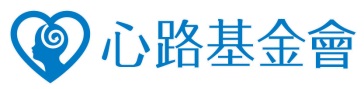 暖身活動『微笑馬拉松，你來接棒』 參與證明單    為了讓智能障礙者與社會有良好的互動與接觸，心路持續規劃台北、桃園、新竹、高雄、澎湖五地的健走活動，希望讓心路成立的理念「用一顆父母心陪孩子走一生的路」這份溫情可以傳遞給每一個助人者與受助者！活動前，規劃了暖身活動，你可以上傳自己最溫暖的微笑，讓每個人都能以自己的方式支持智能障礙者專業服務！感謝您參與，請您於下方簽名，作為完成微笑上傳、微笑接力的證明。完成微笑接力後簽下您的大名。活動結束後，請將本證明單傳真、郵寄或掃描mail給心路，感謝你們的參與！心路窗口：公共事務部  劉銘芝  電話/ 02-2592-9778分機204  傳真/ 02-2586-0314   e-mail: mingliua233@ms.syinlu.org.tw1.11.21.31.412.12.22.32.423.13.23.33.434.14.24.34.445.15.25.35.456.16.26.36.467.17.27.37.478.18.28.38.489.19.29.39.4910.20.30.40.50成果：總計共          個微笑